Plan Quantitative Risk Analysiswww.RoundTablePM.com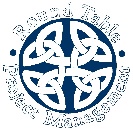 New York, Sydney, Amsterdam   Phasewww.RoundTablePM.comNew York, Sydney, Amsterdam   Phase Gatewww.RoundTablePM.comNew York, Sydney, Amsterdam   Plan Communications Gatewww.RoundTablePM.comNew York, Sydney, Amsterdam   See Project Phase www.RoundTablePM.com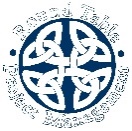 New York, Sydney, Amsterdam   The Process of numerically analyzing the colobined effect of identified individual project risks and other sources of uncertainty on overall project objectives.www.RoundTablePM.comNew York, Sydney, Amsterdam   =The process of developing an appropriate approach and plan for project communication activities based on the information needs of each stakeholder or group. Available organizational assets, and the needs of the project.www.RoundTablePM.comNew York, Sydney, Amsterdam   ‘a review at the end of a phase which a decision is made to continue to the next phase, to continue with modification, or to end a project or program.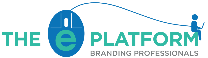 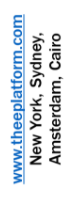 www.RoundTablePM.comNew York, Sydney, Amsterdam   Plan Cost Management www.RoundTablePM.comNew York, Sydney, AmsterdamPlanned Value (PV)www.RoundTablePM.comNew York, Sydney, Amsterdam   Planning Packagewww.RoundTablePM.comNew York, Sydney, Amsterdam   Planning Process Groupwww.RoundTablePM.comNew York, Sydney, Amsterdam   The authorized budget assigned to scheduled work,www.RoundTablePM.comNew York, Sydney, Amsterdam   The process of defining how the orjectcosts will be estimated, budgeted, managed, an==monitored, and controlled. www.RoundTablePM.comNew York, Sydney, Amsterdam   Those processes required to establish the scope of the project, refine the objectives, and refine the course of action required to attain the objectives that the project was manageable.www.RoundTablePM.comNew York, Sydney, Amsterdam   A work breakdown structure component bekow the control account with known work content but without detailed schedule acticities. See also control account.www.RoundTablePM.comNew York, Sydney, Amsterdam   Plan Procurement Managementwww.RoundTablePM.comNew York, Sydney, Amsterdam    Plan Quality Management www.RoundTablePM.comNew York, Sydney, Amsterdam 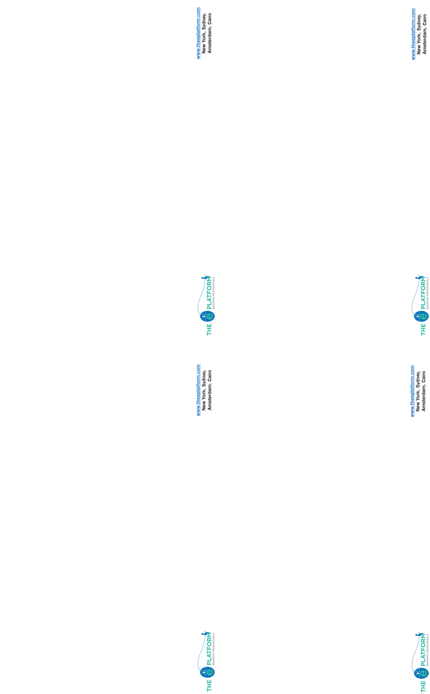 Plan Resource Management  www.RoundTablePM.comNew York, Sydney, Amsterdam Plan Risk Managementwww.RoundTablePM.comNew York, Sydney, Amsterdam The process of identifying quality requirements  and/or standards for the project and its deliverables,, and documenting how the project will demonstrate compliance with quality requirementswww.RoundTablePM.comNew York, Sydney, Amsterdam The process of documenting project procurement decisions, specifying the approach, and identifying potential sellers.www.RoundTablePM.comNew York, Sydney, Amsterdam The process of defining how to  conduct risk management activities for a project.www.RoundTablePM.comNew York, Sydney, Amsterdam Thr process of definiing how to conduct risk management activities for a project.www.RoundTablePM.comNew York, Sydney, Amsterdam Plan Risk Responsewww.RoundTablePM.comNew York, Sydney, Amsterdam Plan Schedule Managementwww.RoundTablePM.comNew York, Sydney, Amsterdam Plan Scope Managementwww.RoundTablePM.comNew York, Sydney, Amsterdam Plan Stakeholder Engagementwww.RoundTablePM.comNew York, Sydney, Amsterdam  The process of establishing the policies, procedures, and documentation for planning, developing, managing, executing, and controlling the project schedule.www.RoundTablePM.comNew York, Sydney, Amsterdam The process of developing options, selecting strategies, and agreeing on actions to address overall project risk exposure, as well as to treat individual project risks..www.RoundTablePM.comNew York, Sydney, Amsterdam The process of developing approaches to involve project stakeholders, based on their needs, expectations, interests, and potential impact on the project.www.RoundTablePM.comNew York, Sydney, Amsterdam The process of creating a scope management plan that documents how the project and product scope will be defined, Validated, and controlled.www.RoundTablePM.comNew York, Sydney, Amsterdam Plurallywww.RoundTablePM.comNew York, Sydney, Amsterdam Policy www.RoundTablePM.comNew York, Sydney, Amsterdam Portfoliowww.RoundTablePM.comNew York, Sydney, Amsterdam Portfolio Management www.RoundTablePM.comNew York, Sydney, Amsterdam A structured pattern of actions adopted by an organization’s policy can be explained as a set of basic principles that govern the organization’s conduct.www.RoundTablePM.comNew York, Sydney, Amsterdam Decisions made by the largest block in a group, even if a majority is not achieved. www.RoundTablePM.comNew York, Sydney, Amsterdam The centralized management of one ormore portfolios to achieve strategic objectives..www.RoundTablePM.comNew York, Sydney, Amsterdam Projects, programs, subsidiary portfolios, and operations managed  as a group to achieve strategic objectiveswww.RoundTablePM.comNew York, Sydney, Amsterdam Practicewww.RoundTablePM.comNew York, Sydney, Amsterdam Precedence Diagramming Method (PDM)www.RoundTablePM.comNew York, Sydney, Amsterdam Predecessor Relationshipwww.RoundTablePM.comNew York, Sydney,   Predecessor Activitywww.RoundTablePM.comNew York, Sydney, Amsterdam A technique used for constructing a schedule model in which activities are represented by nodes and are graphically linked by one or more logical relationships to show the sequence is which the activities are to be performed. www.RoundTablePM.comNew York, Sydney, Amsterdam   A specific type of profession or management activity that contributes to the execution a process and that may empty one or more techniques and toolswww.RoundTablePM.comNew York, Sydney, Amsterdam   An activity that logically comes before a dependent activity in a schedule.www.RoundTablePM.comNew York, Sydney, Amsterdam   A logical dependency used in the precedence diagramming method.www.RoundTablePM.comNew York, Sydney, Amsterdam   Preventative Actionwww.RoundTablePM.comNew York, Sydney, Amsterdam   Probability & Impact Matrixwww.RoundTablePM.comNew York, Sydney, Amsterdam   Procedurewww.RoundTablePM.comNew York, Sydney, Amsterdam   Predictive Life Cyclewww.RoundTablePM.comNew York, Sydney, Amsterdam   A grid for mapping the probability of occurrence of each risk and its impact on project objectives if that risk occurs.www.RoundTablePM.comNew York, Sydney, Amsterdam   An intentional activity that ensures the future performance of the projects work is aligned with the project management planwww.RoundTablePM.comNew York, Sydney, Amsterdam   A form of project lifecycle in which the project scope, time, and cost are determined in the early phases on the life cycle.www.RoundTablePM.comNew York, Sydney, Amsterdam   Tan established method of accomplishing a consistent performance or result, a procedure typically can be described as the  sequence of steps that will be used to execute a process.www.RoundTablePM.comNew York, Sydney, Amsterdam   Processwww.RoundTablePM.comNew York, Sydney, Amsterdam   Procurement Documentswww.RoundTablePM.comNew York, Sydney, Amsterdam   Procurement Auditswww.RoundTablePM.comNew York, Sydney, Amsterdam   Procurement Documentationwww.RoundTablePM.comNew York, Sydney, Amsterdam    The documents utilized in bid and proposal activities, which include the buyer’s invitation for bid, the negotiations, request for information, request for quotation, request for proposal, amd seller’s response..www.RoundTablePM.comNew York, Sydney, Amsterdam   A systematic series of activities directed towards causing an end result such that one or more inputs will be acted upon to create one or more outputs.www.RoundTablePM.comNew York, Sydney, Amsterdam   All documents used in signing, executing, and closing and agreement. Procurement documentation may include documents predating the project.www.RoundTablePM.comNew York, Sydney, Amsterdam   The review of contracts and contracting processes for completeness, accuracy,  and effectiveness. www.RoundTablePM.comNew York, Sydney, Amsterdam   Procurement Management Planwww.RoundTablePM.comNew York, Sydney, Amsterdam Procurement Statement of Workwww.RoundTablePM.comNew York, Sydney, Amsterdam   Procurement Strategywww.RoundTablePM.comNew York, Sydney, Amsterdam   Productwww.RoundTablePM.comNew York, Sydney, Amsterdam   Describes the procurement item in sufficient detail to allow prospective sellers to determine if they are capable of providing the products, services, or results.www.RoundTablePM.comNew York, Sydney, Amsterdam   A component of the project or program management plan that describes how a project team will acquire goods and services from outside of the performing organizations.www.RoundTablePM.comNew York, Sydney, Amsterdam   An artifact that is produced, is quantifiable, and can be either an end item in itself or a component item. Additional words for products are materials and goods.See also Deliverable www.RoundTablePM.comNew York, Sydney, Amsterdam   The approach by the buyer  to determine the project delivery method and the type off legally binding agreement(S) that should be used to deliver the desired results.www.RoundTablePM.comNew York, Sydney, Amsterdam   Product Analysis www.RoundTablePM.comNew York, Sydney, Amsterdam   Product Life Cyclewww.RoundTablePM.comNew York, Sydney, Amsterdam   Product Scopewww.RoundTablePM.comNew York, Sydney, Amsterdam   Product Scope Description www.RoundTablePM.comNew York, Sydney, Amsterdam   The series of phases that represent the evolution of a product, from concept through delivery, growth, maturity, and to retirement.www.RoundTablePM.comNew York, Sydney, Amsterdam   For projects that have a product as a deliverable, it is a tool to define scope that generally means asking questions about a product and forming answers to describe the use, characteristics, and other relevant aspects of what is going to be manufactured.www.RoundTablePM.comNew York, Sydney, Amsterdam   The documented narrative description of the product scope.www.RoundTablePM.comNew York, Sydney, Amsterdam   The features and functuiins that characteroze a productservice, or result.www.RoundTablePM.comNew York, Sydney, Amsterdam   Programwww.RoundTablePM.comNew York, Sydney, Amsterdam   Program Managementwww.RoundTablePM.comNew York, Sydney, Amsterdam   Progressive Elaboration www.RoundTablePM.comNew York, Sydney, Amsterdam   Projectwww.RoundTablePM.comNew York, Sydney, Amsterdam   The application of knowledge, skills, and principles to a program to achieve the program objectives and obtain benefits and control not available by managing program components individually.www.RoundTablePM.comNew York, Sydney, Amsterdam   Related projects, subsidiary programs activities that are managed in a coordinated manner to obtain benefits not available from managing them individually.www.RoundTablePM.comNew York, Sydney, Amsterdam   A temporary endeavor undertaken to create a unique product, service, or result,www.RoundTablePM.comNew York, Sydney, Amsterdam   The interative process of increasing the level of detail in a project management plan as greater amounts of information and more oooaccurate estimates become available.www.RoundTablePM.comNew York, Sydney, Amsterdam   Project Calendar www.RoundTablePM.comNew York, Sydney, Amsterdam   Project Charterwww.RoundTablePM.comNew York, Sydney, Amsterdam   Project Communications Management www.RoundTablePM.comNew York, Sydney, Amsterdam   Project Cost Management      www.RoundTablePM.comNew York, Sydney, Amsterdam   A document issued by the project initiator, sponsor that formally authorized the existence of a project and provides the project manager with the authority to apply organizational resources to project activities.www.RoundTablePM.comNew York, Sydney, Amsterdam   A calendar that identifies working days and shifts that are available for schedule activities. www.RoundTablePM.comNew York, Sydney, Amsterdam   Includes the processes involved in planning, estimating, budgeting, financing, funding, managing, and controlling costs so the project can completed within the approved budget. www.RoundTablePM.comNew York, Sydney, Amsterdam   Includes the processes required to ensure timely and appropriate planning, collection, creation, distribution, storage, retrieval, management, control, monitoring, and ultimate disposition of project informationwww.RoundTablePM.comNew York, Sydney, Amsterdam   Project Funding Requirementswww.RoundTablePM.comNew York, Sydney, Amsterdam   Project Governencenwww.RoundTablePM.comNew York, Sydney, Amsterdam   Project Initiation www.RoundTablePM.comNew York, Sydney, Amsterdam   Project Integration Management www.RoundTablePM.comNew York, Sydney, Amsterdam   Includes the processes and activities to identify, define, combine, unify,, and coordinate the various processes and project management activities within the project management processes groups.www.RoundTablePM.comNew York, Sydney, Amsterdam   Launching a process that can result in the authorization of a new product.www.RoundTablePM.comNew York, Sydney, Amsterdam   The process(es) performed to formally complete or close a project, phase, or contract.www.RoundTablePM.comNew York, Sydney, Amsterdam   The process of processing, adjudicating, and communicating contract claims.www.RoundTablePM.comNew York, Sydney, Amsterdam   Project Life Cycle www.RoundTablePM.comNew York, Sydney, Amsterdam   Project Managementwww.RoundTablePM.comNew York, Sydney, Amsterdam   Project Management Body of Knowledge www.RoundTablePM.comNew York, Sydney, Amsterdam   Project Management Information System www.RoundTablePM.comNew York, Sydney, Amsterdam   The application of knowledge, skills, tools, and techniques to project activities to meet the project requirements.www.RoundTablePM.comNew York, Sydney, Amsterdam   The series of phases that a project passes through its start to its completion. www.RoundTablePM.comNew York, Sydney, Amsterdam   An information system consisting of the tools and techniques used to gather, integrate, and disseminate the outputs of project management processes.www.RoundTablePM.comNew York, Sydney, Amsterdam   A term that describes the knowledge within the profession of project management. It includes the proven traditional practices that are widely applied as well as innovative practices that are emerging in the profession..www.RoundTablePM.comNew York, Sydney, Amsterdam   Project Management Knowledge Areawww.RoundTablePM.comNew York, Sydney, Amsterdam   Communications Management Planwww.RoundTablePM.comNew York, Sydney, Amsterdam   Project Management Office (PMO)www.RoundTablePM.comNew York, Sydney, Amsterdam   Project Management Planwww.RoundTablePM.comNew York, Sydney, Amsterdam   A component of the project, program, or portfolio management plan that describes how, when, and by whom information about the project will be administered and disseminated.www.RoundTablePM.comNew York, Sydney, Amsterdam   AN identified area of project management defined by its knowledge requirements and described in terms of its component processes, practices, inputs, outputs, tools, and techniques.www.RoundTablePM.comNew York, Sydney, Amsterdam   The document that describes how the project will be executed, monitored, and controlled, and closed.www.RoundTablePM.comNew York, Sydney, Amsterdam   A management structure that standardizes the project-related governance processes and facilitates the sharing of resources, methodologies, tools, and techniques.www.RoundTablePM.comNew York, Sydney, Amsterdam   Project Management Process Groupswww.RoundTablePM.comNew York, Sydney, Amsterdam   Project Management System www.RoundTablePM.comNew York, Sydney, Amsterdam   Project Management Teamwww.RoundTablePM.comNew York, Sydney, Amsterdam   Project Manager (PM)www.RoundTablePM.comNew York, Sydney, Amsterdam   The aggregation of the processes, tools, techniques, methodologies, resources, and procedures to manage a project.www.RoundTablePM.comNew York, Sydney, Amsterdam   A logical group of project, management inputs, tools, techniques, and outputs. Include initiating processes, planning processes, executing processes, monitoring and controlling processes, and closing processes. Are not phases.www.RoundTablePM.comNew York, Sydney, Amsterdam   The members of the project team who are directly involved in project management activities. See also Project Team.www.RoundTablePM.comNew York, Sydney, Amsterdam   The person assigned by the performing organization to lead the team that is responsible for achieving the project objectives. www.RoundTablePM.comNew York, Sydney, Amsterdam   Project Phasewww.RoundTablePM.comNew York, Sydney, Amsterdam   Project Procurement Managementwww.RoundTablePM.comNew York, Sydney, Amsterdam   Project Quality Management www.RoundTablePM.comNew York, Sydney, Amsterdam   Project Resource Managementwww.RoundTablePM.comNew York, Sydney, Amsterdam   Includes the processes necessary to purchase or acquire products, services, or results needed from outside the project team.www.RoundTablePM.comNew York, Sydney, Amsterdam   A collection of logically related project activities that culminates in the completion of one or more deliverables.www.RoundTablePM.comNew York, Sydney, Amsterdam   Includes the process to identify, acquire, and manage the resources needed for the successful completion of the project. www.RoundTablePM.comNew York, Sydney, Amsterdam   Includes the processes for incorporating the organization’s quality policy regarding planning, managing, and controlling project and product requirements, in order to meet stakeholder’s expectationswww.RoundTablePM.comNew York, Sydney, Amsterdam   Project Risk Managementwww.RoundTablePM.comNew York, Sydney, Amsterdam   Project Schedulewww.RoundTablePM.comNew York, Sydney, Amsterdam   Project Schedule Management www.RoundTablePM.comNew York, Sydney, Amsterdam   Project Schedule Network Diagramwww.RoundTablePM.comNew York, Sydney, Amsterdam   An output of a schedule model that presents linked activities with planned dates, durations, milestones, and resources.www.RoundTablePM.comNew York, Sydney, Amsterdam   Includes the processes of conducting risk management planning, identification, response planning, response implementation, and monitoring risk on a project.www.RoundTablePM.comNew York, Sydney, Amsterdam   A graphical representation of the logical relationships among the project schedule activities. www.RoundTablePM.comNew York, Sydney, Amsterdam   Includes the processes required to manage the timely completion of the project.www.RoundTablePM.comNew York, Sydney, Amsterdam   Project Scopewww.RoundTablePM.comNew York, Sydney, Amsterdam   Project Scope Management www.RoundTablePM.comNew York, Sydney, Amsterdam   Project Scope Statement www.RoundTablePM.comNew York, Sydney, Amsterdam   Project Stakeholder Managementwww.RoundTablePM.comNew York, Sydney, Amsterdam   Includes the processes required to ensure that the project includes all the work required, and only the work required, to complete the project successfully.www.RoundTablePM.comNew York, Sydney, Amsterdam   The work performed to deliver a product, service, or result with specified features and functions. www.RoundTablePM.comNew York, Sydney, Amsterdam   Includes the processes required to identify the people, groups, or organizations that could impact or be impacted by the project, to analyze stakeholder expectations and their impact on the project, and to develop appropriate management strategies for effectively engaging stakeholders in project decisions and execution.www.RoundTablePM.comNew York, Sydney, Amsterdam   The description of the project scope, major deliverables, assumptions, and constraints. www.RoundTablePM.comNew York, Sydney, Amsterdam   Project Teamwww.RoundTablePM.comNew York, Sydney, Amsterdam   Project Team Directorywww.RoundTablePM.comNew York, Sydney, Amsterdam   Proposal Evaluation Technique www.RoundTablePM.comNew York, Sydney, Amsterdam   Prototypes www.RoundTablePM.comNew York, Sydney, Amsterdam   A documented list of project team members, their project roles, and communication information www.RoundTablePM.comNew York, Sydney, Amsterdam   A set of individuals who support the project manager in performing the work of the project to achieve its objectives. See also Project Management Teamwww.RoundTablePM.comNew York, Sydney, Amsterdam   A method of obtaining early feedback on requirements by providing a working model of the expected product before actually building it. www.RoundTablePM.comNew York, Sydney, Amsterdam   The process of reviewing proposals provided by suppliers to support contract award decisions.www.RoundTablePM.comNew York, Sydney, Amsterdam   Executing Process Groupwww.RoundTablePM.comNew York, Sydney, Amsterdam   Expert Judgement www.RoundTablePM.comNew York, Sydney, Amsterdam   www.RoundTablePM.comNew York, Sydney, Amsterdam   www.RoundTablePM.comNew York, Sydney, Amsterdam   Judgement provided based upon expertise in an application area, knowledge area, discipline, industry, etc., as appropriate for the activity being performed. Such expertise may be provided by any group or person with specialized education, knowledge, skill, experience, or training.www.RoundTablePM.comNew York, Sydney, Amsterdam   Those processes performed to complete the work defined in the project management plan to satisfy the project requirements.  www.RoundTablePM.comNew York, Sydney, Amsterdam   www.RoundTablePM.comNew York, Sydney, Amsterdam   www.RoundTablePM.comNew York, Sydney, Amsterdam   www.RoundTablePM.comNew York, Sydney, Amsterdam   www.RoundTablePM.comNew York, Sydney, Amsterdam   www.RoundTablePM.comNew York, Sydney, Amsterdam   www.RoundTablePM.comNew York, Sydney, Amsterdam   www.RoundTablePM.comNew York, Sydney, Amsterdam   www.RoundTablePM.comNew York, Sydney, Amsterdam   www.RoundTablePM.comNew York, Sydney, Amsterdam   www.RoundTablePM.comNew York, Sydney, Amsterdam   www.RoundTablePM.comNew York, Sydney, Amsterdam   www.RoundTablePM.comNew York, Sydney, Amsterdam   www.RoundTablePM.comNew York, Sydney, Amsterdam   www.RoundTablePM.comNew York, Sydney, Amsterdam   www.RoundTablePM.comNew York, Sydney, Amsterdam   www.RoundTablePM.comNew York, Sydney, Amsterdam   www.RoundTablePM.comNew York, Sydney, Amsterdam   www.RoundTablePM.comNew York, Sydney, Amsterdam   www.RoundTablePM.comNew York, Sydney, Amsterdam   www.RoundTablePM.comNew York, Sydney, Amsterdam   www.RoundTablePM.comNew York, Sydney, Amsterdam   www.RoundTablePM.comNew York, Sydney, Amsterdam   www.RoundTablePM.comNew York, Sydney, Amsterdam   www.RoundTablePM.comNew York, Sydney, Amsterdam   www.RoundTablePM.comNew York, Sydney, Amsterdam   